Рекомендации для родителей по теме «Рыбы» (группа компенсирующей направленности):1.Прочитать и обсудить с ребенком «Сказку о рыбаке и рыбке « А. С. Пушкин.Рассказать об аквариумных рыбках, их названиях, способах ухода за ними.2. Отгадать и объяснить загадки про рыб:Ног нет, а движется, перья есть, а не летает, глаза есть, а не мигает.У родителей и детей вся одежда из монеток.Блещут в речке чистой спинкой серебристой.3.Объяснить ребенку, кто такой рыболов и почему он так назван? ( ЛОВИТ РЫБУ)4. Объяснить ребенку, почему так говорят: «Молчит как рыба»5. Ответить на вопросыКак называется суп из рыбы? (уха)Чем ловят рыбу? (удочкой, сетью, неводом)Кто такие мальки? (рыбкины детки)Дидактическая игра «Назови, чей плавник, сей хвост, чья голова, чье туловище?» (образование притяжательных прилагательных): у щуки голова – щучья, хвост -…, плавник - …, туловище-… .Дидактическая игра «Сосчитай рыбок» (согласование имен  существительных с числительными): одна рыбка, две рыбки, три рыбки, четыре рыбки, пять рыбок.Дидактическая игра «Выбери нужное действие» (понимание значений глаголов с приставками). Рыбка к камню…(отплыла, подплыла). Рыбка от берега  …(переплыла, отплыла). Рыбка всю реку…(всплыла, переплыла)6.Выучить скороговорку и стихотворение.Рыбу ловит рыболов, весь в реку уплыл улов.В банке – чистая вода, пустим рыбок мы туда.Будут рыбки там играть, плавать,Хвостиком вилять, крошки хлеба подбирать.7. Выложить фигуру из спичек по образцу.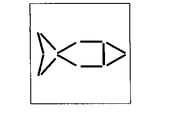 Воспитатель: Савинова Р.Р.